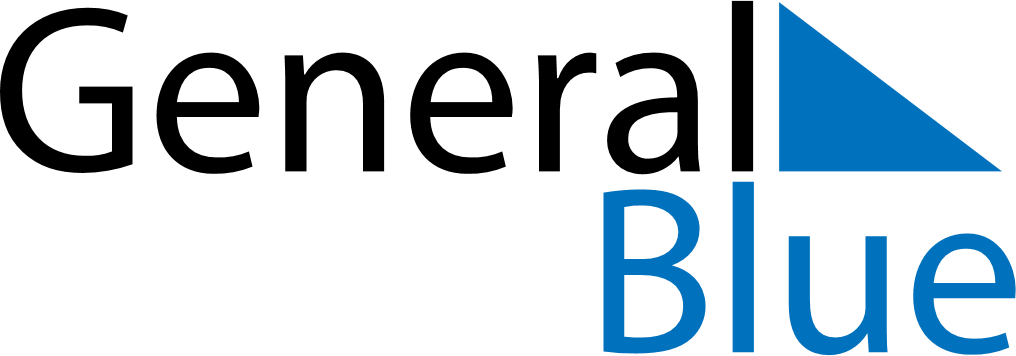 August 2022August 2022August 2022August 2022August 2022August 2022LiechtensteinLiechtensteinLiechtensteinLiechtensteinLiechtensteinLiechtensteinMondayTuesdayWednesdayThursdayFridaySaturdaySunday123456789101112131415161718192021Staatsfeiertag22232425262728293031NOTES